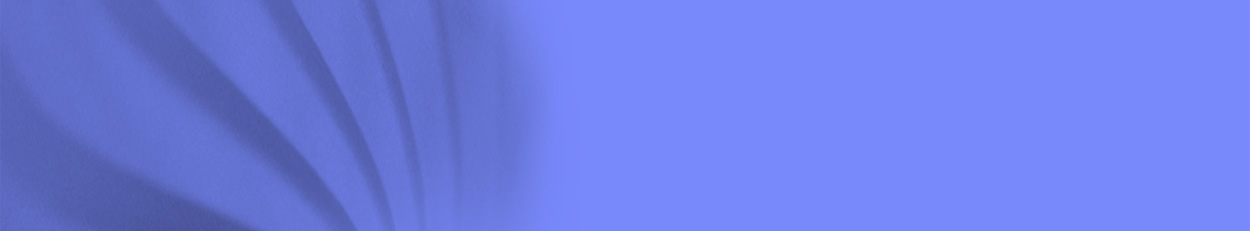 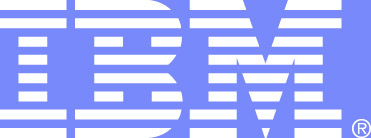 Customers who deliver a presentation at one of the UserNet events will receive a 50% discount on attendance to the Information OnDemand 2011 conference. This offer is transferrable within an organization which means that if the person presenting is unable to attend IOD, someone else from their organization may use the discount instead. Please note that only one person per breakout can earn this discount, therefore, if an organization has more than one person presenting a single breakout, this offer will only be awarded to one of the presenters.  Breakouts will be 50 minutes in length including any Q&A and since partners have an opportunity to present seperately, they should not participate in customer presentations.If you would like your presentation to be considered, please fill out the following information and email this form to ECMUsers@us.ibm.comWhat would the title for your presentation be?Please provide an abstract of your presentation including specific things an attendee would learn (150 words or less):If this topic is industry specific, please let us know which industry or industries (if it is not industry specific, please mark as N/A)Which  repository(ies) would this topic apply to?  Please select all that apply:Which IBM ECM products are part of this breakout presentation?Which location(s) would you like to present at? (Please note that travel and hotel expenses are the responsibility of the speaker.)Once completed, please email this form to ECMUsers@us.ibm.com for consideration.Company:Presenter First Name:Presenter Last Name:Address:Email Address:Phone Number:FileNet PanagonFileNet P8Content Manager 8Content Manager OnDemandContent ManagerBPMRecords ManagereFormsEmail ManagerCMODBPFOther (please specify):April 12-13: May 4: May 17: June 2: April 19: May 10: May 19: June 7: April 26: May 12: May 24: June 15:  ()